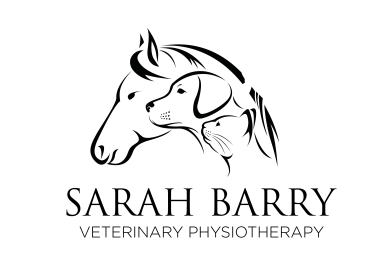 SARAH BARRY VETERINARY PHYSIOTHERAPYSECTION ASECTION BSECTION C     https://m.facebook.com/Sarah-Barry-Veterinary-Physiotherapy    sbvetphysio@gmail.com   sbveterinaryphysiotherapy_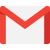 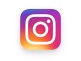 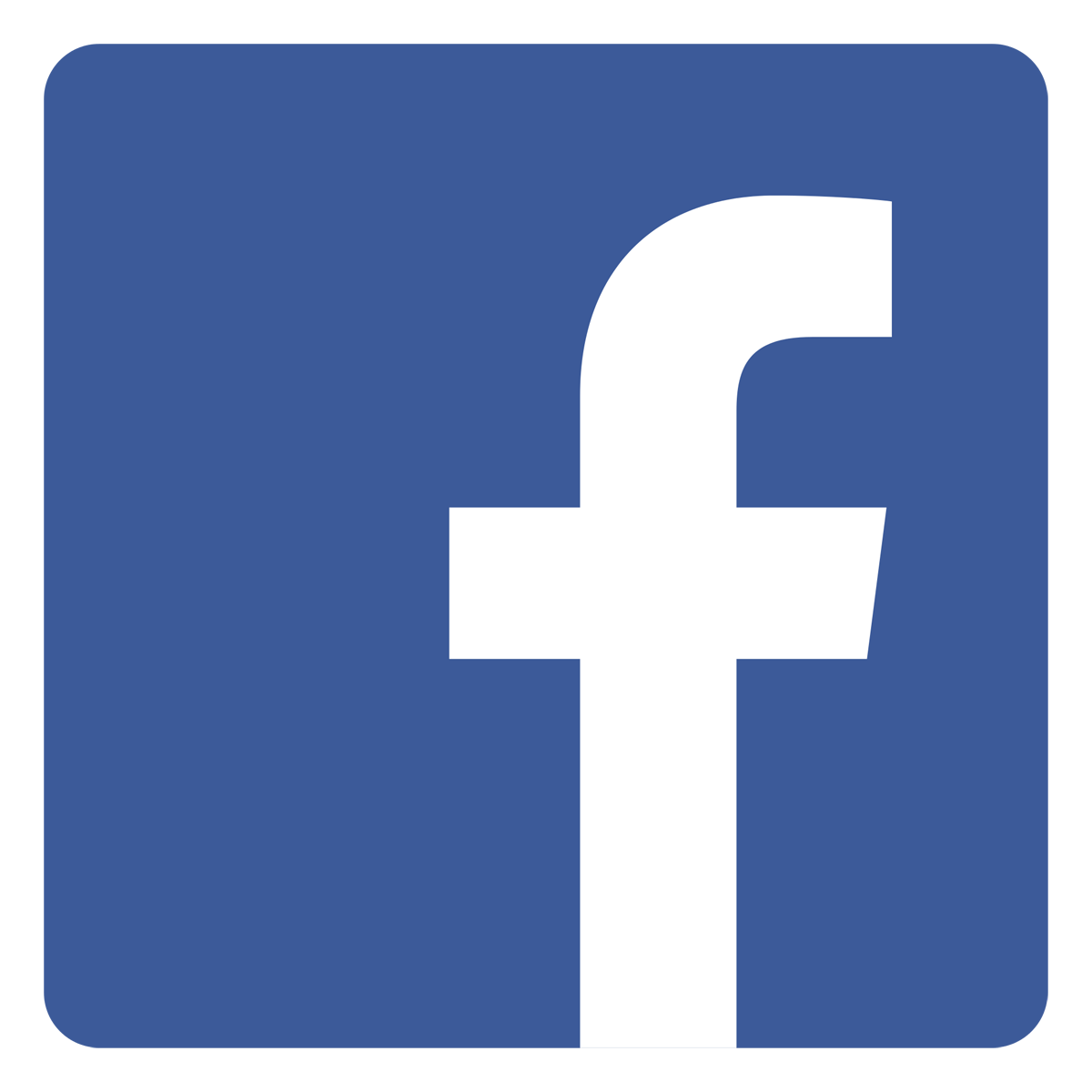 Client Name:Address:Contact Number:Contact Email:I hereby confirm that the below detailed patient has had veterinary approval for physiotherapy treatement.  I consent to Sarah Barry Veterinary Physiotherapy contacting my veterinarian in order to discuss the below mentioned patient, if required, and provide veterinarian with reports of these physiotherapy seessions.  I consent to the terms and conditions of treatmentSigned:								Date:Horse Name:Age:						Breed:Gender:Is your horse insured:   Name of Insurance Company/Policy Number:Current medication:Date of last vaccinatons:Reason for appointment:Veterinary Clinic Name:Clinic Address:Veterinary Surgeon Name:Clinic Email Address:Brief Medical History/reason for referral:Veterinary Surgeons Declaration:I can confirm that the above mentioned patient is healthy and suitable for physiotherapy assessment and treatment  Signed:___________________Print Name: ________________________________If you would like to discuss this case, or if you have any questions, please do not hesitate to contact me on 0862547238 or email: sbvetphysio@gmail.com